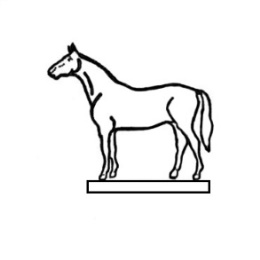 Владелец ______________________Контакты______________________КЛИЧКА/Name:КЛИЧКА/Name:КЛИЧКА/Name:тракененской породы/Trakehnerтракененской породы/Trakehnerтракененской породы/TrakehnerЗаводчик/ZüchterМасть/Farbe:Пол/Geschl.Г.р./Geb.Г.р./Geb.Отец/VaterОтец/VaterОтец/VaterМать/MutterМать/MutterМать/Mutter